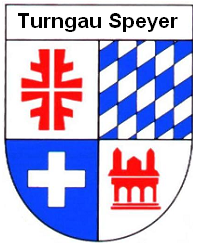 Anja UllemeyerLehrwartinIm Nonnenwaldeck 1				 lehrwartin-turngauspeyer@web.de 67360 Lingenfeld					 01573-5421323Verbindliche AnmeldungHier bitte die gewünschten Arbeitskreise ankreuzen. Nur ein Kreuz ist in jeder Zeile möglich!Ich überweise die Teilnahmegebühr von 35,00 Euro auf das Konto des Turngaues Speyer bis zum 27. August 2022 und bringe den Zahlungsbeleg am Seminartag mit.Sparkasse Germersheim-KandelIBAN: DE13 5485 0010 0023 0059 03Unter Verwendungszweck bitte den Teilnehmernamen und den Verein vermerken. Danke.Einwilligungserklärung:Mit der Meldung willigt der/die Teilnehmer/in bzw. deren Erziehungsberechtigte ein, dass seine/ihre persönlichen Daten z.B.: Name, Jahrgang und Vereinszugehörigkeit, im Rahmen der Veranstaltung, verarbeitet werden und diese veröffentlicht werden dürfen. Filmaufnahmen und Fotos (z.B.: in Aktion) die im Zusammenhang mit der Teilnahme der Veranstaltung stehen, dürfen für redaktionelle Zwecke im Internet bzw. in Druck-Medien veröffentlicht werden (siehe Artikel 6 Absatz 1 litt. f DSGVO). Diese Einwilligung ist freiwillig und kann jederzeit mit Wirkung für die Zukunft, ganz oder teilweise widerrufen werden (siehe Artikel 21 Absatz 1 DSGVO). Veranstalter und Ausrichter sind für jegliche Schäden und Diebstahl von der Haftung ausgeschlossen.Datum						Unterschrift Achtung: Meldeschluss bitte einhalten!27. August 2022Verein / SchuleName, VornameStraßePLZ / OrtTelefonE-MailÜL-Lizenz-ProfilHalle AHalle BHalle CGym 11AK 1AK 3AK 11AK 82AK 1 (Wdh)AK 3 (Wdh)AK 5AK 93AK 2AK 4AK 6AK 104AK 2 (Wdh)AK 4 (Wdh)AK7AK 3 (Wdh)